Hello Pre-K 1 Families,	We will continue our unit on Space this week.  We are learning about the order of the planets and how each planet is unique and very different from Earth. We will make our own rockets and paint our favorite planet.  	We will be going to the Planetarium on Monday, May 14th from 1:30p.m.-2:00p.m.  If your child does not attend Monday afternoons and you would like to join us, please meet us outside the Earth Sciences building on the UW Campus around 1:20 p.m. so we can enter as a group.  The Earth Science building is located behind the circular Classroom Building on 9th Street.  	 Mother’s Day gifts will be going home on Wednesday, May 9th   and Thursday, May 10th.  Please be aware the gifts are breakable if handled too roughly!!  	May 16th is our Graduation/Year End Celebration at the LHS Theater at 6p.m. with kids arriving at 5:45p.m.  The school Maintenance Day is schedule for May 19th at 9a.m.  Upcoming Dates:Graduation/Year End Celebration –May 16th 6p.m., kids arrive 5:45p.m.Maintenance Day, 9a.m. Have a great weekend!  -Miss Laura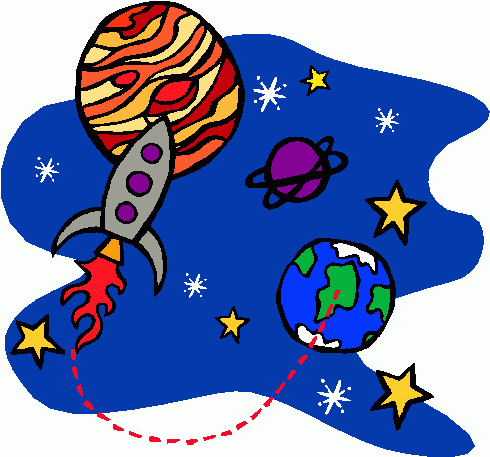 